ЗОВНІШНЬОТОРГОВЕЛЬНІ ОПЕРАЦІЇ З ЕКСПОРТУ                         КУКУРУДЗИ З УКРАЇНИПідприємницька інфраструктура будь-якої країни є важливою умовою забезпечення її економічного зростання, ефективної інтеграції у світовий економічний простір, розширення зовнішньоекономічних зв’язків та розвитку усіх галузей народного господарства. Недостатньо лише виготовити сільськогосподарську продукцію, вона має пройти початкові стадії переробки та транспортування, перш ніж готову продукцію буде відвантажено покупцям               [1,  с. 355] продовження тексту…У табл.1 наведено показники динаміки експорту кукурудзи у світі.Таблиця 1Динаміка обсягів виробництва кукурудзи, тоннДжерело: складено автором на основі даних [2]На рис. 1 наведено, що продовження опису рисунку…Рисунок 1. Географічна структура експорту кукурудзи у 2021 р.Джерело: розроблено автором на основі даних [3]Отже, продовження висновку…Список використаних джерел1. Іванова В.Д. Технологія виробництва продуктів бджільництва : курс лекцій / В.Д. Іванова. – Миколаїв : МДАУ, 2009. – 245 с. 2. Зайцева О.М. Варіантність у родовій категоризації іменників (на матеріалі мовлення сучасного українського телебачення) / О.М. Зайцева //  Вісн. Київ. нац. лінгвіст. ун-ту. Серія «Філологія». – 2018. – Т. 21, № 1. –               С. 121–130.3. Офіційний курс гривні щодо іноземних валют : станом на 11.06.2020, Національний банк України. – URL : https://bank.gov.ua/ua/markets/exchangerates?date=11.06.2020&amp;period=daily (дата звернення: 11.06.2020).Науковий керівник  Жуковська Д.М., кандидат економічних наук, доцент Адреса електронної пошти автора  K.Luhova.FMTP.073.20@knute.edu.ua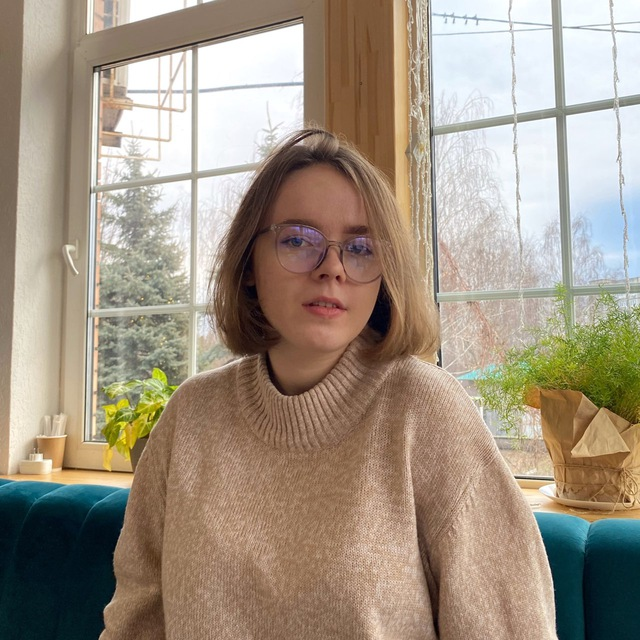 ЛУГОВА Катерина,студентка 3-го курсу Державного торговельно-економічного університету факультету міжнародної торгівлі та права,м. КиївКраїнаРікРікРікРікРікБазисне відхилення за 2015–2019 рр.Базисне відхилення за 2015–2019 рр.Країна20152016201720182019АбсолютнеВідносне, %США34548641226237109636426234704815620,45Китай265157263778259256257349260958-4199-1,58Бразилія852836418897911823671011391585618,59ЄС59265629606514769222700931082818,27Аргентина33818397934947643462568612304368,14Україна23328280752466935801358801255253,81Індія2257025900259002875327715514522,80Мексика2469428250277632716927228253410,26ПАР99557779168201251011276132113,27Росія131731528213208114191428211098,42Світ10522541127106113858311254151148688964349,16